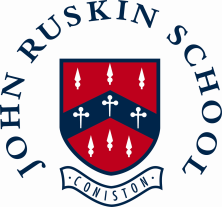 THE TECHNOLOGY DEPARTMENT AT JOHN RUSKIN SCHOOLThe technology department consists of a resistant materials teacher, a food technology/catering teacher and a textiles teacher.Technology is a popular subject within John Ruskin School which motivates students by a varied, relevant and up to date curriculum with a focus on practical skills. As John Ruskin School is small in comparison with other secondaries, all subject teachers take the lead in all the planning and implementation of their curriculum area – this means we are looking for organised, confident, skilled and self-motivated individuals who can take a really active role in shaping the future direction of the department. The facilities are light, modern and airy with space for both practical and theory work.In Key Stage 3, there are three classes of mixed ability.  The students do a termly rotation of catering followed by resistant materials and textiles in Year 8 and 9. They have three 50 minute lessons per week – one double and one single wherever possible.Students have opportunities to produce a varied and contemporary range of practical products as well as developing their theoretical understanding of design. We are looking for an enthusiastic individual who can sustain and develop this department.   At KS4 technology subjects are very popular. We are an inclusive school and all students have the opportunity to study GCSE, regardless of ability. The technology department works closely with other departments within the school to develop cross curriculum links and improve literacy and numeracy. The department encourages visits from specialists and this input enhances the department. We have had positive GCSE exam results, making a strong contribution to our outstanding Progress 8 figures in 2017, 2018 and 2019.Although John Ruskin School is a small school and the candidate will be the sole teacher of their subject, the school is a member of South Lakes Federation so there is a wealth of subject support on offer from across the area. The school sees constantly enhancing teaching and learning as a key priority, we feel it’s central to ensuring all students make good progress. There is a truly collaborative approach and staff are encouraged to both develop and reflect on their own practice. There is an induction programme for all new staff and regular INSET sessions focus on different approaches to teaching and learning.If you want any further information about the post or would like to speak to the Head Teacher, please feel free to make contact.Thank you.